COLOCAR EN LA PRIMER COLUMNA LA PROVINCIA ASIGNADA, EN LA SEGUNDA NOMBRE COMPLETO, EN LA TERCERA MATRICULA Y EN LA CUARTA FOTO DE PERFIL PROFESIONAL QUE TENDRAN EN WHATSAPP Y QUE DEBERÁN MANTENER DURANTE TODO EL PERIODO QUE DURE EL TRABAJO DE CAMPO (AJUSTAR LA MISMA AL TAMAÑO DEL RECUADRO POR FAVOR, QUE ESTE ENFOCADA)PROVINCIA ASIGNADANOMBRE Y APELLIDO COMPLETONUMERO DE MATRICULAFOTOTucumánCorbera, Florencia4466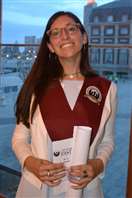 MisionesPirez, Cintia Analía239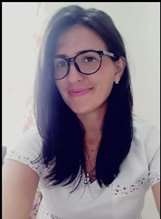 Misiones Morinigo, Aldana Anahí301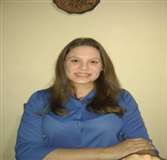 Entre ríos  Fratamico, Jesica Inés10568 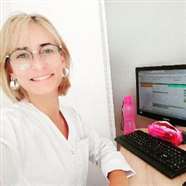 Tucuman Sotelo, Yanina  Elizabeth 425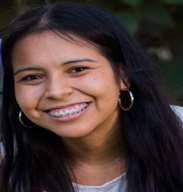 San juan Figueroa, Andrea Betsabé 386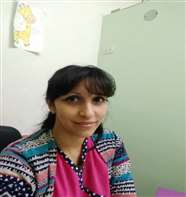 San juan Manrique, Mariela Belén113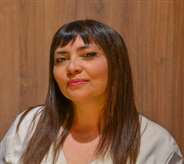 TucumanPalamedi, María Lucrecia1339NeuquénTassara Alfarano, Cecilia7369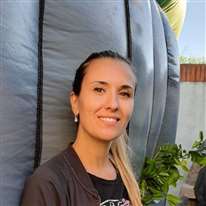 Buenos AiresPreli, Mariana4172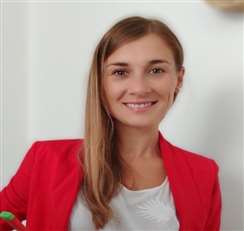 NeuquénCavanese, Sofia 3955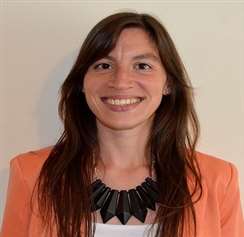 Buenos AiresAndrijic, Lucia Belen5270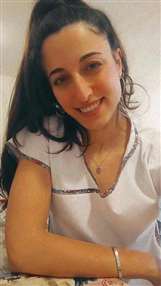 